VARHANNÍ KONCERTM. Hanuš, varhany M. Prokopcová, soprán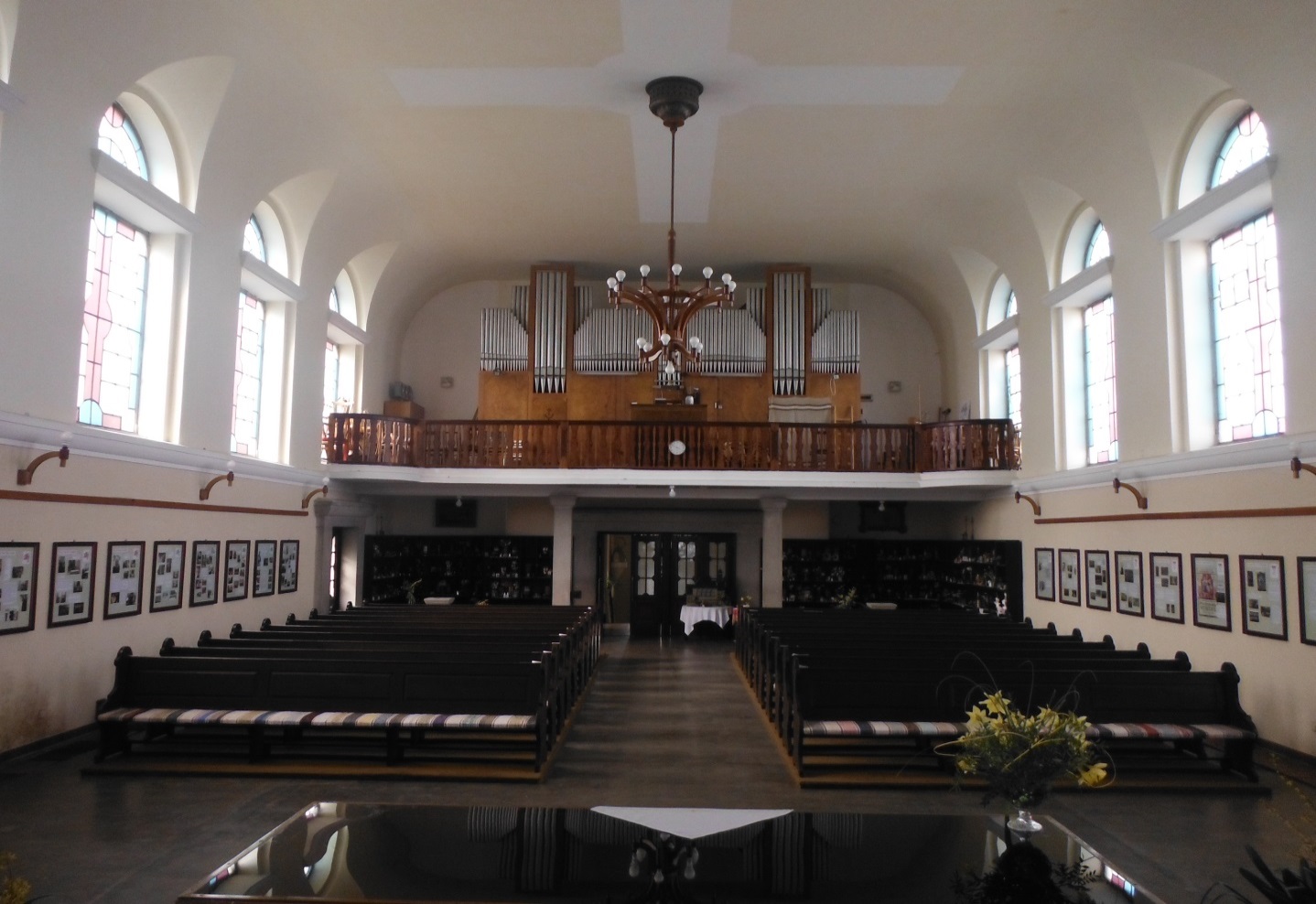 HUSŮV SBOR ÚPICESobota 3.7. v 17:00konáno za finanční podpory města Úpice